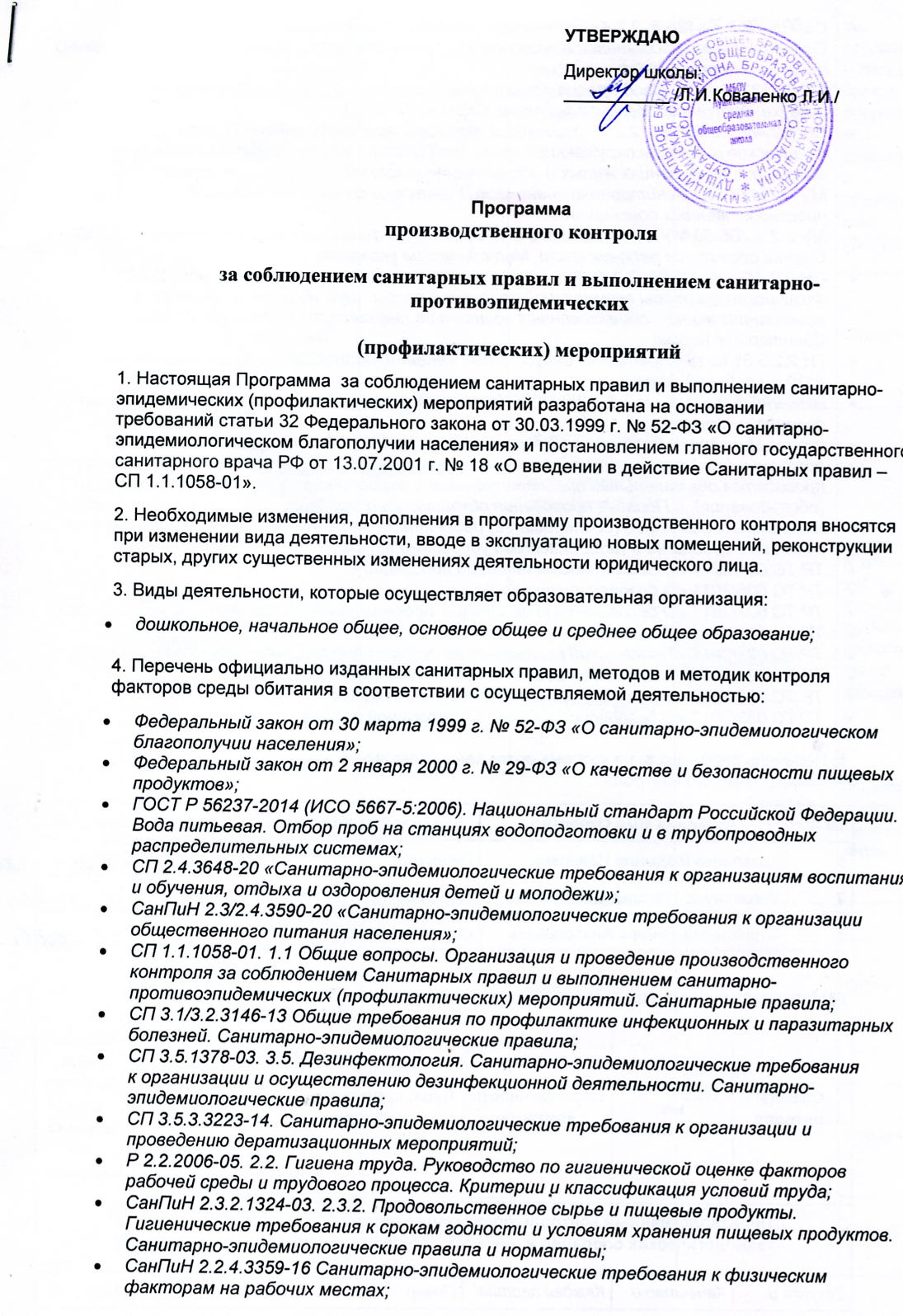 СанПиН 2.2.4.3359-16 Санитарно-эпидемиологические требования к физическим факторам на рабочих местах;СанПиН 2.2.4.548-96. 2.2.4. Физические факторы производственной среды. Гигиенические требования к микроклимату производственных помещений. Санитарные правила и нормы;СП 60.13330.2016. Свод правил. Отопление, вентиляция и кондиционирование воздуха. Актуализированная редакция СНиП 41-01-2003;СН 2.2.4/2.1.8.566-96. 2.2.4. Физические факторы производственной среды. 2.1.8. Физические факторы окружающей природной среды. Производственная вибрация, вибрация в помещениях жилых и общественных зданий. Санитарные нормы;МУ № 4425-87 «Санитарно-гигиенический контроль систем вентиляции производственных помещений»;МУ 2.2.4.706-98/МУ ОТ РМ 01-98. 2.2.4. Физические факторы производственной среды. Оценка освещения рабочих мест. Методические указания;СН 2.2.4/2.1.8.562-96. 2.2.4. Физические факторы производственной среды. 2.1.8. Физические факторы окружающей природной среды. Шум на рабочих местах, в помещениях жилых, общественных зданий и на территории жилой застройки. Санитарные нормыГН 2.2.5.3532-18 «Предельно допустимые концентрации (ПДК) вредных веществ в воздухе рабочей зоны»;НРБ-99/2009. СанПиН 2.6.1.2523-09. Нормы радиационной безопасности. Санитарные правила и нормативы;приказ Минздрава России от 12 апреля 2011 г. № 302н «Об утверждении перечней вредных и (или) опасных производственных факторов и работ, при выполнении которых проводятся обязательные предварительные и периодические медицинские осмотры (обследования), и Порядка проведения обязательных предварительных и периодических медицинских осмотров (обследований) работников, занятых на тяжелых работах и на работах с вредными и (или) опасными условиями труда»;ТР ТС 021/2011 «О безопасности пищевой продукции»;ТР ТС 005/2011 «О безопасности упаковки»;ТР ТС 007/2011 «О безопасности продукции, предназначенной для детей и подростков»;ТР ТС 022/2011 «Пищевая продукция в части ее маркировки»;ТР ТС 023/2011 «Технический регламент на соковую продукцию из фруктов и овощей»;ТР ТС 024/2011 «Технический регламент на масложировую продукцию»;ТР ТС 025/2012 «О безопасности мебельной продукции»;ТР ТС 033/2013 «О безопасности молока и молочной продукции»;5. Перечень работников, на которых возложены функции по осуществлению производственного контроля6. Мероприятия  по осуществлению производственного контроля7. Перечниа) Перечень объектов производственного контроля, представляющих потенциальную опасность для человека и среды его обитания, в отношении которых необходима организация лабораторных исследований, испытаний: помещения пищеблока и иные помещения.Организация лабораторных исследованийб) Перечень скоропортящихся продуктов, которые представляют потенциальную опасность: кефир, сметана, молоков) Перечень должностей работников, подлежащих медицинским осмотрам, профессиональной гигиенической подготовке и аттестацииг) Перечень форм учета и отчетности, установленной действующим законодательством по вопросам, связанным с осуществлением производственного контроля№ п/пФамилия Имя ОтчествоЗанимаемая должностьПриказ о назначении1Коваленко Людмила ИвановнаДиректор№9 от 11.01.2021г2Романченко Наталья Викторовназам. директора по УВР№9 от 11.01.20213Стрижакова Тамара Анатольевнаотв. по питанию№9 от 11.01.2021Объект контроляОпределяемые показателиПериодичность контроляЛица, проводящие контрольНормативная документацияФормы учета (регистрации) результатов контроляПроизводственный контроль организации питания. Контролируемые этапы технологических операций и пищевой продукции на этапах ее изготовленияПроизводственный контроль организации питания. Контролируемые этапы технологических операций и пищевой продукции на этапах ее изготовленияПроизводственный контроль организации питания. Контролируемые этапы технологических операций и пищевой продукции на этапах ее изготовленияПроизводственный контроль организации питания. Контролируемые этапы технологических операций и пищевой продукции на этапах ее изготовленияПроизводственный контроль организации питания. Контролируемые этапы технологических операций и пищевой продукции на этапах ее изготовленияПроизводственный контроль организации питания. Контролируемые этапы технологических операций и пищевой продукции на этапах ее изготовленияЗакупка и приемка пищевой продукции и сырьяКачество и безопасность поступивших продуктов и продовольственного сырьяКаждая партияПовар Рыжик Е.М. ответственный за работу в ФГИС «Меркурий» Стрижакова Т.А.СанПиН 2.3/2.4.3590-20Декларации, свидетельства и другие документы о качестве и безопасности продукцииЗакупка и приемка пищевой продукции и сырьяУсловия доставки продукции транспортомКаждая партияПовар Рыжик Е.М. ответственный за работу в ФГИС «Меркурий» Стрижакова Т.А.СанПиН 2.3/2.4.3590-20СправкаХранение пищевой продукции и продовольственного сырьяСроки и условия хранения пищевой продукцииЕжедневноОтветственный по питанию Стрижакова Т.А.., Повар Рыжик Е.М.СанПиН 2.3/2.4.3590-20Хранение пищевой продукции и продовольственного сырьяСроки и условия хранения пищевой продукцииЕжедневноОтветственный по питанию Стрижакова Т.А.., Повар Рыжик Е.М.СанПиН 2.3/2.4.3590-20Хранение пищевой продукции и продовольственного сырьяТемпература и влажность на складеЕжедневноотв. по питанию Стрижакова Т.А.СанПиН 2.3/2.4.3590-20Журнал учеты температуры и относительной влажностиХранение пищевой продукции и продовольственного сырьяТемпература холодильного оборудованияЕжедневноотв. по питанию Стрижакова Т.А.СанПиН 2.3/2.4.3590-20Журнал учеты температурыПриготовление пищевой продукцииСоблюдение технологии приготовления блюд по технологическим документамКаждый технологический циклПовар Рыжик Е.М.СанПиН 2.3/2.4.3590-20ОтчетПриготовление пищевой продукцииПоточность технологических процессовКаждый технологический циклПовар Рыжик Е.МСанПиН 2.3/2.4.3590-20СправкаПриготовление пищевой продукцииТемпература готовности блюдКаждая партияПовар Рыжик Е.МСанПиН 2.3/2.4.3590-20ОтчетГотовые блюдаСуточная пробаЕжедневно от каждой партииПовар Рыжик Е.М.СанПиН 2.3/2.4.3590-20ВедомостьГотовые блюдаДата и время реализации готовых блюдКаждая партияОтветственный по питанию Стрижакова Т.А.СанПиН 2.3/2.4.3590-20ЖурналОбработка посуды и инвентаряСодержание действующих веществ дезинфицирующих средств в рабочих растворахЕжедневноПовар Рыжик Е.М.СанПиН 2.3/2.4.3590-20ЖурналОбработка посуды и инвентаряОбработка инвентаря для сырой готовой продукцииЕжедневноПовар Рыжик Е.МСанПиН 2.3/2.4.3590-20ОтчетПроизводственный контроль за соблюдением личной гигиены и обучением работниковПроизводственный контроль за соблюдением личной гигиены и обучением работниковПроизводственный контроль за соблюдением личной гигиены и обучением работниковПроизводственный контроль за соблюдением личной гигиены и обучением работниковПроизводственный контроль за соблюдением личной гигиены и обучением работниковПроизводственный контроль за соблюдением личной гигиены и обучением работниковГигиеническая подготовка работниковПрохождение работником гигиенической аттестацииДля работников, пищеблока, – ежегодноДля остальных категорий работников – один раз в два годаДиректор Коваленко Л.И.СП 2.4.3648-20, СанПиН 2.3/2.4.3590-20Личные медицинские книжки.Ведомость контроля своевремености прохождения медосмотров и гигиенического обученияСостояние работников пищеблокаКоличество работников с инфекционными заболеваниями, повреждениями кожных покрововЕжедневноОтв. по питанию Стрижакова Т.А.СанПиН 2.3/2.4.3590-20Гигиенический журнал (сотрудники)Показатели исследованияОбъект исследования (обследования)Количество замеровКратностьПомещения пищеблокаПомещения пищеблокаПомещения пищеблокаПомещения пищеблокаМикробиологические исследования проб готовых блюд на соответствие требованиям санитарного законодательстваСалаты, сладкие блюда, напитки, вторые блюда, гарниры, соусы, творожные, яичные, овощные блюда2 - 3 блюда исследуемого приема пищи2 раза в годКалорийность, выход блюд и соответствие химического состава блюд рецептуреРацион питания11 раз в годКонтроль проводимой витаминизации блюдТретьи блюда1 блюдо2 раза в годМикробиологические исследования смывов на наличие санитарно-показательной микрофлоры (БГКП)Объекты производственного окружения, руки и спецодежда персонала5 - 10 смывов1 раз в годМикробиологические исследования смывов на наличие возбудителей иерсиниозовОборудование, инвентарь в овощехранилищах и складах хранения овощей, цехе обработки овощей5 - 10 смывов1 раз в годИсследования смывов на наличие яиц гельминтовОборудование, инвентарь, тара, руки, спецодежда персонала, сырые пищевые продукты (рыба, мясо, зелень)5 смывов1 раз в годИсследования питьевой воды на соответствие требованиям санитарных норм, правил и гигиенических нормативов по химическим и микробиологическим показателямПитьевая вода из разводящей сети помещений: моечных столовой и кухонной посуды; цехах: овощном, холодном, горячем, доготовочном (выборочно)2 пробы1 раз в годПрофессияКоличество
работниковХарактер производимых
работ и вредный факторКратность
медосмотраКратность
профессио-
нально-
гигиенической
подготовкиРаботники пищеблока2Работы в образовательных организациях1 раз в годежегодноНаименование форм учета и
отчетностиПериодичность
заполненияОтветственное лицоЖурнал учета температурного режима в
холодильном оборудованииЕжедневноОтветственный по питанию Стрижакова Т.А.Журнал учета температуры и влажности в складских помещенияхЕжедневноОтветственный по питанию Стрижакова Т.А.Гигиенический журнал (сотрудники)Ежедневно перед началом рабочей смены работниковОтветственный по питанию Стрижакова Т.А.Ведомость контроля за рационом питанияЕжедневноОтветственный по питанию Стрижакова Т.А.Журнал регистрации результатов производственного контроляПо фактуОтв. по питанию Стрижакова Т.А.Журнал учета прихода и расхода дезинфицирующих средствЕжедневноОтветственный по питанию Стрижакова Т.А..Ведомость контроля за рационом  питанияЕжедневноОтветственный по питанию Стрижакова Т.А..Журнал регистрации температуры и
влажностиЕжедневноОтветственный по питанию Стрижакова Т.А..Гигиенический журнал (сотрудники)ЕжедневноОтветственный по питанию Стрижакова Т.А..